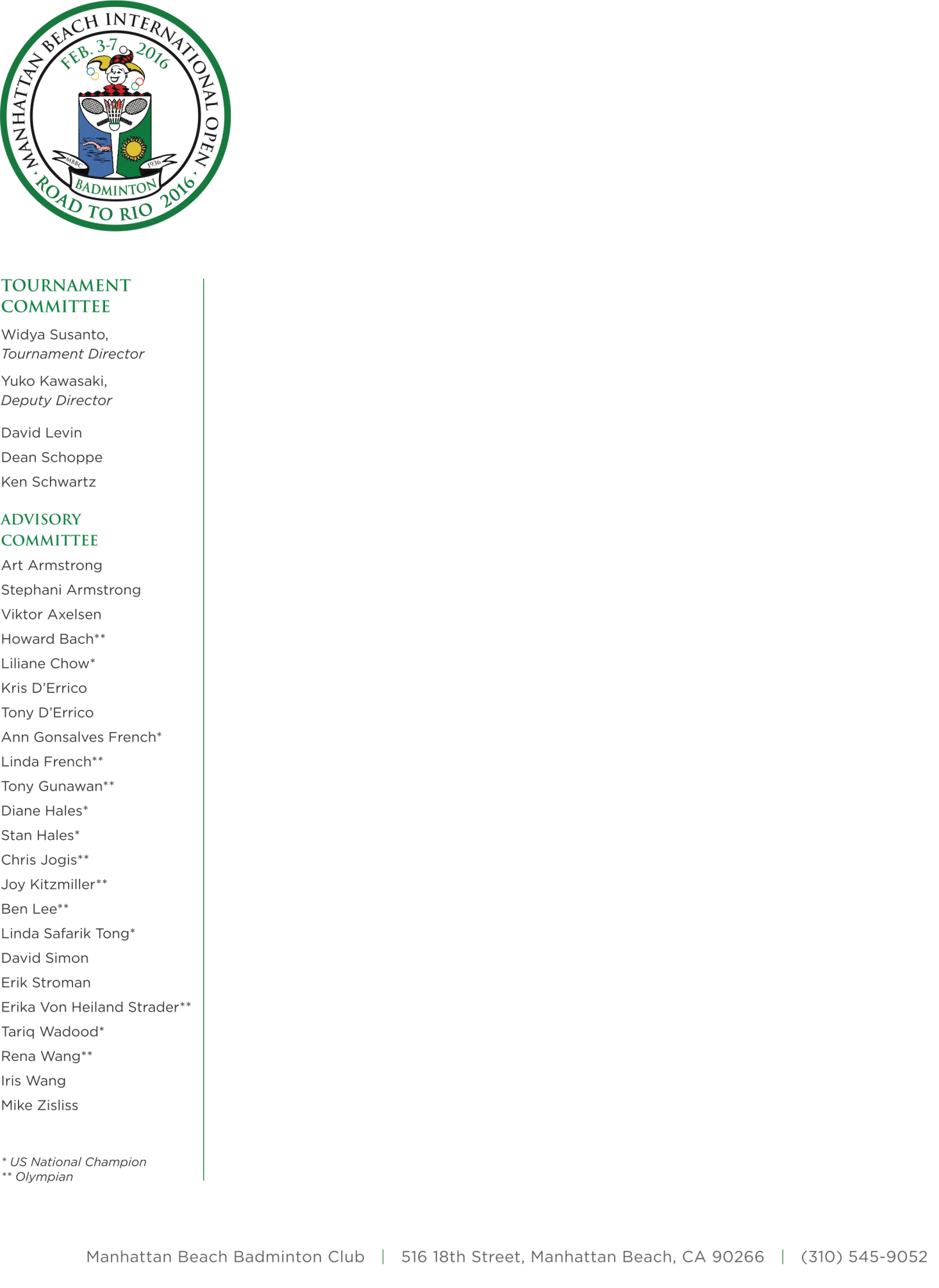 VISA REQUEST FORMVISA REQUEST FORMVISA REQUEST FORMVISA REQUEST FORMVISA REQUEST FORMVISA REQUEST FORMVISA REQUEST FORMVISA REQUEST FORMVISA REQUEST FORMVISA REQUEST FORMTEAM:TEAM:TEAM:OrderDATE OFPASSPORT PASSPORT FUNCTIONOrderGIVEN NAMEFAMILY NAMEFAMILY NAMEGENDER BIRTHNATIONALITYNUMBEREXPIRATION DATE(Manager, Coach, Player,Order(M/F)(MM/DD/YY)(MM/DD/YY) Technical Official,  etc)SAMPLE: 3/31/1985SAMPLE: 8/22/2020 1 2 3 4 5 6 7 8 9 10 11 12 13 14 15 16Please return this form to:Please return this form to:Please return this form to:Please return this form to:Please return this form to:Please return this form to:Please return this form to:Please return this form to:Please return this form to:Please return this form to:Peggy Savosik, USA BADMINTON, One Olympic Plaza, Colorado Springs, CO 80909, USAPeggy Savosik, USA BADMINTON, One Olympic Plaza, Colorado Springs, CO 80909, USAPeggy Savosik, USA BADMINTON, One Olympic Plaza, Colorado Springs, CO 80909, USAPeggy Savosik, USA BADMINTON, One Olympic Plaza, Colorado Springs, CO 80909, USAPeggy Savosik, USA BADMINTON, One Olympic Plaza, Colorado Springs, CO 80909, USAPeggy Savosik, USA BADMINTON, One Olympic Plaza, Colorado Springs, CO 80909, USAPeggy Savosik, USA BADMINTON, One Olympic Plaza, Colorado Springs, CO 80909, USAPeggy Savosik, USA BADMINTON, One Olympic Plaza, Colorado Springs, CO 80909, USAPeggy Savosik, USA BADMINTON, One Olympic Plaza, Colorado Springs, CO 80909, USAPeggy Savosik, USA BADMINTON, One Olympic Plaza, Colorado Springs, CO 80909, USAPh: + 1 719 866 3649      Fax: + 1 719 866 4507      Email: peggy@usabadminton.orgPh: + 1 719 866 3649      Fax: + 1 719 866 4507      Email: peggy@usabadminton.orgPh: + 1 719 866 3649      Fax: + 1 719 866 4507      Email: peggy@usabadminton.orgPh: + 1 719 866 3649      Fax: + 1 719 866 4507      Email: peggy@usabadminton.orgPh: + 1 719 866 3649      Fax: + 1 719 866 4507      Email: peggy@usabadminton.orgPh: + 1 719 866 3649      Fax: + 1 719 866 4507      Email: peggy@usabadminton.orgPh: + 1 719 866 3649      Fax: + 1 719 866 4507      Email: peggy@usabadminton.orgPh: + 1 719 866 3649      Fax: + 1 719 866 4507      Email: peggy@usabadminton.orgPh: + 1 719 866 3649      Fax: + 1 719 866 4507      Email: peggy@usabadminton.orgPh: + 1 719 866 3649      Fax: + 1 719 866 4507      Email: peggy@usabadminton.orgDeadline: January 15, 2016Deadline: January 15, 2016Deadline: January 15, 2016Deadline: January 15, 2016Deadline: January 15, 2016Deadline: January 15, 2016Deadline: January 15, 2016Deadline: January 15, 2016Deadline: January 15, 2016Deadline: January 15, 2016USA Badminton will not entertain requests from individual players, clubs, players’ managers and/or personal coaches.  USA Badminton will only correspond with the Member Federation’s National OfficeUSA Badminton will not entertain requests from individual players, clubs, players’ managers and/or personal coaches.  USA Badminton will only correspond with the Member Federation’s National OfficeUSA Badminton will not entertain requests from individual players, clubs, players’ managers and/or personal coaches.  USA Badminton will only correspond with the Member Federation’s National OfficeUSA Badminton will not entertain requests from individual players, clubs, players’ managers and/or personal coaches.  USA Badminton will only correspond with the Member Federation’s National OfficeUSA Badminton will not entertain requests from individual players, clubs, players’ managers and/or personal coaches.  USA Badminton will only correspond with the Member Federation’s National OfficeUSA Badminton will not entertain requests from individual players, clubs, players’ managers and/or personal coaches.  USA Badminton will only correspond with the Member Federation’s National OfficeUSA Badminton will not entertain requests from individual players, clubs, players’ managers and/or personal coaches.  USA Badminton will only correspond with the Member Federation’s National OfficeUSA Badminton will not entertain requests from individual players, clubs, players’ managers and/or personal coaches.  USA Badminton will only correspond with the Member Federation’s National OfficeUSA Badminton will not entertain requests from individual players, clubs, players’ managers and/or personal coaches.  USA Badminton will only correspond with the Member Federation’s National OfficeUSA Badminton will not entertain requests from individual players, clubs, players’ managers and/or personal coaches.  USA Badminton will only correspond with the Member Federation’s National Office